Особый ребёнок(сенсорные игры)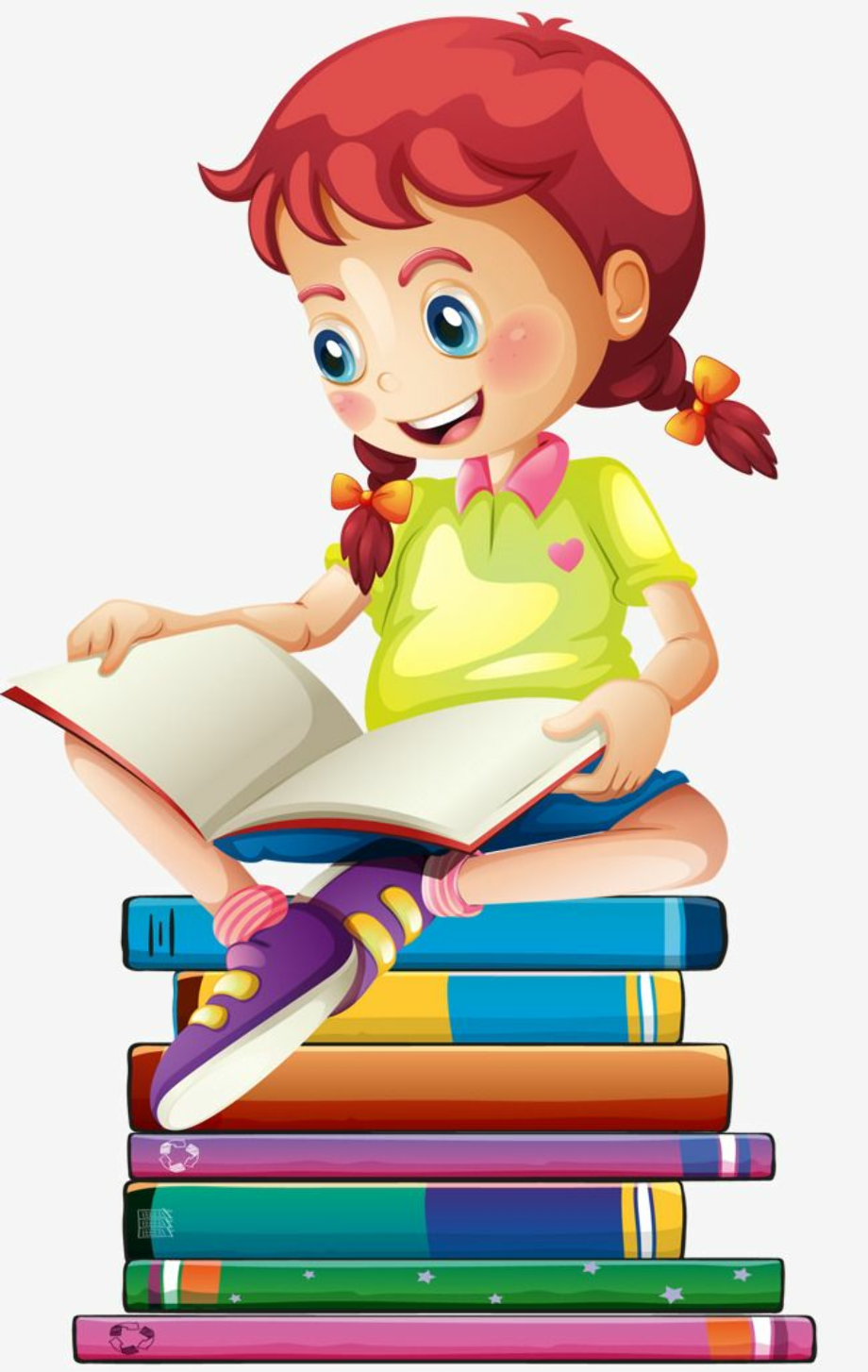 Виды сенсорных игрЦветная водаДля игры потребуются акварельные краски, кисточки, 5 прозрачных пластиковых стаканов (в дальнейшем количество стаканов может быть любым). Расставьте стаканы в ряд на столе и наполните водой. Возьмите на кисточку краску одного из основных цветов — красный, желтый, синий, зеленый (можете начинать с любимого цвета ребенка, если такой есть, это поможет вовлечь ребенка в игру) — и разведите в одном из стаканов. Комментируя свои действия, постарайтесь привлечь внимание ребенка, внесите элемент «волшебства»: «Сейчас возьмем на кисточку твою любимую желтую краску, во так. А теперь... опустим в стакан с водой. Интересно, что получится? Смотри, как красиво!» Обычно ребенок завороженно следит за тем, как облачко краски постепенно растворяется в воде. Можно разнообразить эффект и в следующем стакане развести краску быстро, помешивая воду кисточкой — ребенок же своей реакцией даст вам понять, какой из способов ему больше нравится.В этой игре ребенок быстро может проявить желание более активно участвовать в происходящем — «заказывая» следующую краску или выхватывая кисточку и начиная действовать самостоятельно. После первой демонстрации ребенок играет в «Цветную воду» не только на занятии с психологом или педагогом, но может затеять игру в любой момент, когда захочет. В этом случае на помощь приходит кто-нибудь из близких. Если же позволяет уровень развития бытовых навыков ребенка, он вполне может действовать самостоятельно.Когда увлеченность чистым сенсорным эффектом станет ослабевать (разным детям требуется для этого разное время и число повторений), можно приступать к расширению игры. Возможный вариант развития игры — организация активного участия ребенка в ней и развитие бытовых навыков. Так, если ребенку нравится игра, скорее всего он согласится выполнить вашу просьбу-инструкцию — предложите ему открыть кран, налить воду в пластиковую бутылку, затем наполнить водой стаканы. Если пролили воду на стол или на пол, попросите ребенка вытереть лужицу тряпкой. Инструкции должны быть четкими. В начале такой работы действуете вместе с ребенком: «Давай откроем кран. А где наша бутылка? Вот она, нальем в нее водичку — ух какая тяжелая теперь бутылка, понесем ее вместе. Теперь разольем воду по стаканам. Буль-буль-буль — течет водичка. Ой! Пролили воду на стол! Какая получилась лужа! Возьмем тряпку и вытрем стол. Вот теперь стало хорошо» и т.д. Когда же ребенок достаточно освоится в этой игре и четко усвоит некоторые несложные действия, предоставляйте ему все больше самостоятельности при выполнении заданий.Смешиваем краскиСмешивая краски, мы можем создавать новые цвета. Для этого слейте воду разных цветов в один стакан либо растворите в стакане с чистой водой поочередно несколько красок. Так, из желтого и красного цветов получаем оранжевый, из синего и желтого — зеленый, из красного и синего — фиолетовый.Яркие ощущения может подарить процесс рисования акварельными красками на мокром листе. Для этого на стол или на пол подложите клеенку. Намочите плотный лист бумаги для акварели (просто окунув в тазик с водой), и положите на клеенку, пригладив влажной губкой. Окуните кисточку в одну из красок и осторожно проведите по бумаге. Продолжайте другими красками.Как бы случайно можно провести по бумаге кисточкой с водой, но без краски — вода смешивается с красками и на листе появятся нежные, размытые, светлые полутона. Экспериментируйте вместе с ребенком!Кукольный обедНакройте на стол, расставьте стаканы, усадите кукол и мишек и угостите их разными напитками. В игре красная вода превращается в томатный сок, белая — в молоко, оранжевая — в фанту, а коричневая — в кофе...Можно затеять игру в «Ресторан» или «Кафе», учитывая опыт и возраст ребенка. Игра может стать поводом поупражняться в счете — посчитайте стаканы с напитками, чтобы они соответствовали количеству «гостей». Используя стаканчики разного размера, можно знакомить ребенка с понятием величины.Возня с водой, переливание и брызгание особенно любимы детьми. Такие игры можно затевать не только купаясь, но при любой возможности: сунуть пальчик в бьющую струю фонтана и посмотреть, что получится; заглянуть в лужу на асфальте и попробовать разглядеть в ней свое отражение, облака, ветки; бросать камушки в пруд и наблюдать, как расходятся по воде круги...Игры с водой имеют и терапевтический эффект. Сама фактура воды оказывает приятно-успокаивающее воздействие, дает эмоциональную разрядку. Поэтому полезно посещать бассейн: ребенок не только учится плавать, закаляет здоровье, но и может сбросить отрицательные эмоции и получить положительный заряд энергии.С учетом терапевтических свойств воды весьма вероятно, что сенсорная игра плавно перетечет в игру терапевтическую (см. с. 79).Предлагаем следующие варианты игр с водой.Переливание водыЧтобы ребенку было удобнее достать до крана, пододвиньте к раковине стул. Возьмите пластиковые бутылки, пузырьки, стаканчики, мисочки различных размеров. Теперь наполняйте их водой: «Буль-буль, потекла водичка. Вот пустая бутылочка, а теперь — полная». Можно переливать воду из одной посуды в другую.Открывай!-Закрывай!Переверните наполненную водой пластиковую бутылку. Затем подставьте ладонь под вытекающую из горлышка струю. Прокомментируйте свое действие словами: «Закрыли водичку! Как ты попросишь открыть воду? Скажи: "Лена (побуждайте ребенка использовать обращения), открывай!" Вот, открыла — снова потекла водичка, буль-буль-буль!» В следующий раз действуйте ладонью ребенка, побуждая его закрыть и открыть воду.ФонтанЕсли подставить под струю воды ложку либо пузырек с узким горлышком, получится «фонтан». Обычно этот эффект приводит детей в восторг: «Пш-ш-ш! Какой фонтан получился — ура!» Подставьте пальчик под струю «фонтана», побудите ребенка повторить действие за вами.БассейнНаполнив таз водой, организуйте игру в «бассейн», где учатся плавать игрушки. Проведение такой игры рекомендуется, если ребенок уже посещал бассейн и у него есть реальное представление о нем. Сопровождайте ход игры словесным комментарием: «Вот наши куколки пришли в бассейн. Какой большой бассейн! В бассейне учатся плавать — вот так. Поплыли!»ОзероНаполните большой таз водой: теперь это «озеро», в котором плавают рыбки или уточки: «Вот какое глубокое озеро — много воды! В озере плавают уточки. Вот мама утка. А вот ее детки — маленькие утята. "Кря-кря-кря! —говорит утка.— Дети, плывите за мной!" Вот уточки вышли на бережок и греются на солнышке» и т.д.МореНа следующем занятии этот же таз с водой может превратиться в «море», по которому плывут кораблики: «Поплыл по морю кораблик и гудит: у-у-у! А кто хочет поплавать на корабле? Зайка хочет! (можно использовать фигурки, вылепленные из пластилина, которые прочно устанавливаются на палубе) Вот поднялся ветер! Какие сильные волны! Перевернулся наш кораблик — давай скорее спасать пассажиров! А теперь починим кораблик и можно плыть дальше» и т.д.Купание куколИскупайте кукол-голышей в теплой водичке, потрите их мочалкой и мылом, заверните в полотенце: «А сейчас будем кукол купать. Нальем в ванночку теплой водички — попробуй ручкой водичку, теплая? Отлично. А вот наши куколки. Как их зовут? Это Катя, а это Миша. Кто первый будет купаться? Катя? Хорошо. Давай спросим у Кати, нравится ей водичка? Не горячо?» и т.д.Мытье посудыВымойте посуду после кукольного «обеда», используя губку и средство для мытья посуды: «Будем мыть посуду. Открывай кран! Здесь какая вода? Горячая. А здесь? Холодная. Давай откроем и холодную воду, и горячую — тогда получится теплая вода. Вот так потрем губкой тарелочку. Теперь сполоснем. Чистая стала посуда!»Детям нравится наблюдать за кружением мыльных пузырей, с криками восторга они носятся по комнате, пока не «поймают» все до одного, и тут же просят повторения. Но сами выдуть пузыри часто отказываются — это требует сноровки и определенного уровня развития дыхания.Мы предлагаем предварительно подготовить ребенка к игре с мыльными пузырями. Для этого нужно научить его сильно дуть, направлять струю воздуха в нужном направлении. Предлагаем такие игры:—«Снег пошел» — дуть на кусочек ватки в воздухе, чтобы она не упала.—«Плыви, кораблик!»—дуть на маленький легкий кораблик на воде (например, во время купания).—«Вертушка» — дуть на игрушку-вертушку.—«Катись, шарик!»—дуть на маленький шарик (например, для пинг-понга), можно дуть через трубочку.—«Бульки»—дуть через трубочку в стакан, наполовину наполненный водой. Игра покажет, сформирован ли у ребенка целенаправленный выдох и сильно ли он дует.Играя с мыльными пузырями, соблюдайте меры предосторожности. Следите, чтобы ребенок не втягивал жидкость в рот. Он может сделать это по инерции, если привык пить сок из пакетиков через трубочку, или захочет попробовать жидкость для мыльных пузырей на вкус. Поэтому используйте безвредные вещества и понемногу.Мыльные пузыриЧтобы вызвать у ребенка интерес к самостоятельному выдуванию пузырей, предложите ему помимо рамки из купленного пузырька разнообразные трубочки — для этого возьмите (предварительно обговорив с ребенком цель) из «Макдоналдса» коктельную трубочку или сверните и склейте из плотной бумаги толстую трубу. Для получения большого пузыря подойдет и небольшая пластиковая бутылочка с отрезанным дном. Можно разобрать гелевую ручку и использовать ее корпус — прозрачную трубочку из твердой пластмассы (в этом случае ребенок не будет прикусывать или перегибать трубочку).Пенный замокВ небольшую мисочку налейте немного воды, добавьте средство для мытья посуды и размешайте. Возьмите широкую коктельную трубочку, опустите в миску и начинайте дуть — с громким бульканьем на глазах у ребенка вырастет облако переливающихся пузырей. Предложите ребенку подуть вместе с вами, затем самостоятельно. Поставьте внутрь пены пластмассовую или резиновую игрушку — это «принц, который живет в пенном замке»Приготовьте набор свечей — обычную длинную, плавающие свечи, маленькие свечки для именинного торта.Подуем на огонекУстановите длинную свечу устойчиво и зажгите: «Смотри, свечка горит — как красиво!» Помните, что ребенок может испугаться — тогда отложите игру. Если реакция положительная, предложите подуть на пламя: «А теперьподуем... Сильнее, вот так — ой, погас огонек. Смотри, какой поднимается дымок». Скорее всего, ребенок попросит зажечь свечу снова. Кроме получения удовольствия задувание огонька свечи полезно для развития дыхания.Гуляем в темнотеОставьте маме «задание на дом»: когда стемнеет, не включать в квартире электрический свет, а зажечь свечу и походить с ней по дому, освещая путь.Холодно-горячоНаполните столовую ложку водой и подержите над пламенем свечи, обратив внимание ребенка на то, что холодная вода стала теплой. Так же можно растопить кусочек льда, мороженого или сливочного масла. «Дотрагиваться до огонька нельзя — горячо! Можно обжечься. Давай подержим над огоньком кусочек льда. Смотри, лед тает».Солнечный зайчикВыбрав момент, когда солнце заглядывает в окно, поймайте зеркальцем лучик и постарайтесь обратить внимание малыша на то, как солнечный «зайчик» прыгает по стене, по потолку, со стены на диван и т.д. Возможно,ему захочется дотронуться до светового пятна. Тогда не-спеша отодвигайте луч в сторону: попробуйте привлечь ребенка к игре — предложите поймать убегающего «зайчика». Если малышу понравилась игра, поменяйтесь ролями: дайте ему зеркало, покажите, как поймать луч, а затем встаньте у стены. Постарайтесь «ловить» пятнышко света очень эмоционально, не забывая при этом комментировать свои действия: «Поймаю-поймаю! Какой шустрый зайчик — как быстро бегает! Ой, а теперь он на потолке, не достать... Ну-ка, заяц, спускайся к нам!». Смех ребенка станет вам самой лучшей наградой.Темно-светлоПри помощи фонарика устройте освещение в кукольном домике или в домике для игр, который можно соорудить из большой коробки.ЛьдинкиПусть мама заранее приготовит лед: вместе с ребенком заполнит водой форму для льда и поставит в морозильную камеру. На занятии достаньте лед и вместе с ребенком выдавите из формы в мисочку: «Смотри как водичка замерзла — стала холодная и твердая». Погрейте кусок льда в ладошке: «Ой, какая холодная льдинка! А ручка теплая — давай зажмем в ладошке. Смотри, водичка капает — это лед тает и снова превращается в воду».Тает льдинкаПодогрейте кусочек льда над пламенем свечи или над включенной плитой. Или в стеклянный стакан налейте горячую воду (можно ее подкрасить), опустите кусочек льда и понаблюдайте, как быстро он тает. Можно взять несколько стаканов и понаблюдать, как по-разному тает лед в воде разной температуры.А когда ребенок будет пить очень горячий чай, добавьте в чашку с чаем кусочек льда, чтобы «чай быстрее остыл». Также можно охладить сок для мишки, мишка пьет и приговаривает: «Ах, какой холодненький сок!»СосулькиЗимой на прогулке обращайте внимание ребенка на заледеневшие лужи, сосульки и т.д.Приготовьте крупы: гречку, горох, манную крупу, фасоль, рис. Занятие проводится на кухне.Прячем ручкиНасыпьте гречневую крупу в глубокую миску, опустите в нее руки и пошевелите пальцами, ощутите ее структуру. Выражая удовольствие улыбкой и словами, предложите ребенку присоединиться: «Где мои ручки? Спрятались. Давай и твои ручки спрячем. Пошевели пальчиками— так приятно! А теперь потри ладошки друг о друга — немножко колется, да?»Прячьте мелкие игрушки, зарывая их в крупу, а затем ищите.На следующих занятиях можно использовать другие крупы.Пересыпаем крупуПересыпайте крупу совочком, ложкой, стаканчиком из одной емкости в другую. Пересыпайте крупу в руках, обращая внимание ребенка на извлекаемый при этом звук.Дождь,градРебенок может захотеть рассыпать крупу. В этом случае остановить его будет очень трудно. Будьте готовы к такому развитию событий — позвольте ребенку сделать это, контролируя его действия. Пусть рассыпающаяся крупа станет «дождем» или «градом», и с этого момента сенсорная игра переходит в терапевтическую (см. с. 91).По рассыпанной по полу крупе можно походить в носочках или босиком. Можно посыпать крупу на шейку или голую спинку ребенка, если он позволит.В завершение такой игры организуйте уборку.Покормите птичекВ этой игре понадобятся гречневая или рисовая крупа и игрушечные фигурки птичек — это могут быть воробушки, или курочки, уточки. «Вот прилетели к нам птички: пи-пи-пи! Птички просят покушать. Что птички кушают? Да, зернышки. Давай насыпем птичкам зернышек. Кушайте, птички, зернышки!»Разложи по тарелочкамПеремешайте в мисочке немного фасоли и гороха. Затем попросите ребенка разделить горох и фасоль и разложить по отдельным тарелочкам: «Смотри, горошинки и фасолинки перемешались. Давай разложим горошинки на эту тарелочку, а фасолинки на эту».Заранее оговорим, что использование некоторых материалов невозможно из-за повышенной брезгливости аутичного ребенка. Он может с отвращением отшвырнуть тесто, потому что оно липнет к рукам, не решится притронуться к глине, откажется от работы с пластилином, если тот мажется или неприятно пахнет. Выбирайте экологически чистый неароматизированный пластилин естественных цветов, достаточно мягкий, но не липнущий к рукам. При этом не всегда ваш выбор совпадет с выбором ребенка. Тем не менее опыт показывает, что можно найти материал, который ребенку понравится.Для работы с пластичными материалами следует обучить ребенка некоторым навыкам работы с ними:Мнем и отщипываем. Приготовьте брусок пластилина и предложите ребенку подержать его в руках, помять пальчиками, отщипнуть несколько маленьких кусочков. Такие действия познакомят ребенка с мягкой и пластичной фактурой материала, дадут разнообразные тактильные ощущения пальцам рук. В следующий раз предложите ребенку кусочек теста, затем — глину. Обратите внимание на то, что разные материалы непохожи на ощупь, обладают различными свойствами.Надавливаем и размазываем. Научите ребенка надавливающим движением указательного пальца прижать кусочек пластилина к дощечке или листу картона (в результате должна получиться круглая лепешечка). Если же сначала надавить пальцем на пластилин, а затем сместить палец, то таким способом (размазывание) мы получаем пластилиновую линию.Скатываем шарики, раскатываем колбаски. Покажите ребенку два основных приема лепки (скатывание шариков круговыми движениями и раскатывание колбасок движениями вперед-назад): на плоскости стола или между ладонями, если работаем с большим куском, или между пальцами (большим и указательным, или большим и средним), если кусок пластилина маленький. Поначалу действуйте руками ребенка (если он не станетсопротивляться). Затем предложите малышу попробовать делать это самостоятельно. Обычно выполнение этих простых приемов, особенно раскатывание, не вызывает больших сложностей у ребенка.Режем на кусочки. Научите ребенка разрезать пластилин или тесто на кусочки различных размеров с помощью пластмассовой стеки.После того как ребенок усвоит каждый прием отдельно, можно в одной игре комбинировать разные методы. Например, когда «лепим пирожки», мы и мнем, и раскатываем, и разрезаем.Пластилиновые картинкиПри создании пластилиновых картинок используются методы надавливания и размазывания. Таким простым способом можно быстро делать самые разнообразные «картины» из пластилина: размажьте по картону зеленый пластилин — это «травка», отщипните от бруска красного пластилина небольшие кусочки и прилепите их — получилась «полянка с ягодками». Таким же способом в синем пруду поплывут «золотые рыбки», а на голубом картоне появится желтое пластилиновое «солнышко» с лучиками. Размажьте на темном фоне разноцветные кусочки пластилина — получился «салют». А если к картонному кругу придавить разноцветные пластилиновые лепешечки, то получатся «конфетки на тарелочке».Послушаем звукиОкружающий мир наполняют разнообразные звуки. Обращайте на них внимание ребенка — прислушивайтесь вместе с ним к скрипу двери, стуку ложечки о стенки чашки, когда размешиваете чай, к звону бокалов, скрипу тормозов, стуку колес поезда и т.д.Постучим, погремим!Извлекайте разнообразные звуки из предметов: постучите деревянными (или металлическими) ложками друг о друга, проведите палочкой по батарее, постучите костяшками пальцев по стеклу.Найди такую же коробочкуНасыпьте в небольшие коробочки разные крупы (коробочек с одинаковой крупой должно быть по две). Потрясите коробочкой, привлекая внимание ребенка к звучанию,— пусть он найдет коробочку, звучащую так же.Помимо круп можно использовать бусинки, камушки и другие материалы.Количество пар коробочек увеличивайте постепенно.Звуки природыОказавшись на природе, вместе с ребенком прислушайтесь внимательно к звукам вокруг — шелесту листвы, жужжанию мухи, журчанию ручейка... Звуки природы сами по себе несут успокоение и гармонию.Проведение игр с ритмами дает новые возможности для развития аутичного ребенка. Использование интереса ребенка к ритму и мелодии способно помочь «растормозить» его речь, развить подражание, вызвать двигательную активность.В играх с ритмами используйте следующие приемы:хлопки в ладоши;топанье ножками;прыжки в определенном ритме;танцы;проговаривание текстов стихотворений;пение детских песенок.Использование стихотворений, потешек, песенок в работе с аутичным ребенком предполагает:— Сопровождение текста движениями;— Воспроизведение сюжета с помощью игрушек;— Показывание сюжетных картинок (в дальнейшем такая картинка будет «запускать» пропевание ребенком песенки).При этом следует исходить из принципов простоты (движения не должны быть сложными) и доступности сюжета для детского восприятия. Кроме этого, стишок или песенка должны обязательно понравиться ребенку. Вводите стишки и песенки постепенно, давая ребенку возможность выбрать те, что ему больше нравятся.Сначала взрослый самостоятельно читает стихотворение или поет песенку, сопровождая их движениями. Когда ребенок запомнит текст, педагог, останавливаясь во время проговаривания или пения, дает ребенку возможность договорить или допеть последнее слово в строке, а, возможно, и целую строку. При этом педагог побуждает ребенка повторить выразительное движение, сопровождающее пение или проговаривание. Эта же работа продолжается мамой. Если делать это довольно долго, наступит момент, когда ребенок станет петь и проговаривать стишки самостоятельно, по собственному желанию. Но если внимательно вслушаться в самостоятельное пение ребенка или повторение им стихотворения, становится очевидно, что смысл слов для него часто остается непонятен. Однако в любом случае такая речевая активность полезна. Часто именно в ходе занятий с ритмами у ребенка возникают первые попытки использовать активную речь.Уточнения смыслового содержания используемых текстов можно достичь, показывая действия, используя картинки, игрушки, проигрывая сюжеты. Кроме того, если такая игра сопровождается показом сюжетной картинки или игрушки, то текст песенки или стиха связывается у ребенка с определенным образом — предметом или изображением. В результате ребенок, увидев гармошку, принимается играть на ней и напевать песенку про Антошку, а заметив картинку с изображением гусей, начинает напевать песенку про веселых гусей.Рекомендуем начинать занятия со следующих текстов: песенки — «Антошка», «Песенка львенка и черепахи», «Жили у бабуси два веселых гуся», «Чунга-Чанга», «Песенка крокодила Гены»; стихотворения-потешки — «Ладушки», «Идет коза рогатая», «Баба сеяла горох», «Большие ноги идут по дороге»; цикл стихотворений «Игрушки» Агнии Барто.В Приложении 1 мы предлагаем полные тексты этих песенок и стихотворений с описанием сопровождающих их движений.Оговоримся: проводя с аутичным ребенком игры с ритмами, педагог может столкнуться с некоторыми трудностями. Аутичный ребенок часто не обращает внимания на движения взрослого и тем более не повторяет их, предпочитая жить исходя из собственного внутреннего ритма. Поэтому необходимы специальные усилия для вовлечения ребенка в ритмические действия и обучения его произвольному управлению движениями собственного тела. В этом могут помочь подбор наиболее интересных ребенку игр и многократное их повторение.Кроме того, наблюдения показывают, что речевая активность аутичного ребенка в играх с ритмами представляет собой не осмысленное повторение, а скорее сенсорную игру со звуками и ритмами. Тем не менее полезно использовать потребность аутичного ребенка закончить знакомую фразу — договорить слово, строку в стихотворении, допеть песенку — для развития активной речи. А чтобы ребенок лучше понимал смысл стихотворения или песенки, во время игры используйте предметы или игрушки, которые упоминаются в тексте, сопровождайте проговаривание или пропевание подходящими по смыслу действиями, используйте иллюстрации.Помимо вышеперечисленного, ребенок может просто не принять игру — громким криком «попросит» взрослого остановиться. Это можно объяснить повышенной чувствительностью ребенка — ему не понравился тембр вашего голоса, случайно взятая фальшивая нота или же он не согласен с пропеванием песенки, которую привык слушать в записи. Такая реакция осложняет занятия, но стоит продолжать поиски. Подберите новые интересные для ребенка песенки, которые он не слышал в записи, найдите ритмические движения, которые не вызывают у него негативной реакции. Для этого предлагайте ребенку различные варианты игр и выбирайте наиболее подходящие для него, исходя из его реакции и учитывая конкретную ситуацию.Поскольку прикосновения могут оказаться для аутичного ребенка неприятными, поначалу старайтесь не дотрагиваться до него. Будьте терпеливы и тактичны и дождитесь момента, когда ребенок первый проявит инициативу. Это может произойти по-разному: вот ребенок впервые забрался к вам на колени или вдруг во время занятия в первый раз надолго остановил взгляд на вашем лице, а затем протянул руку и стал ощупывать ваши нос, щеки, лоб (надо обязательно предоставить ему эту возможность), или же снял кофточку и словами «Больно, болит!» выразил просьбу погладить ему спинку. Будьте внимательны и не пропустите этот важный шаг ребенка в вашу сторону.Рекомендации по преодолению затруднений, возникающихв ходе игрВо время проведения сенсорных игр возможно возникновение различных затруднений. Приведенные ниже рекомендации помогут избежать или сгладить наиболее часто повторяющиеся трудности.— Если ребенок не включается в игру, не обращает внимания на ваши действия либо выражает протест, не настаивайте. Но обязательно попробуйте в следующий раз. Если же вы видите, что ребенку понравилась игра, но он остается пассивным, не останавливайтесь, продолжайте осуществлять игровые действия, комментируйте их так, словно вы действуете вместе с ребенком, «введите» в игру любимую игрушку. Поначалу не стоит ждать от ребенка активности, радуйтесь любому, даже самому минимальному, участию в игре. Может случиться и так, что ребенок станет воспроизводить игровые действия вне занятия. Или однажды попросит педагога повторить действие. К примеру, ребенок, который вроде бы не обращал внимания на пение педагога, вдруг начинает петь песенки самостоятельно. Такое поведение аутичного ребенка можно объяснить особенностями его психического развития: по внешним проявлениям далеко не всегда удается понять, что он усвоил, а что нет.— Помните, что ребенка могут испугать те новые яркие впечатления, которые вы ему предлагаете. Поскольку невозможно предположить заранее, какое впечатление произведет на ребенка данный сенсорный эффект, следует соблюдать осторожность — предлагайте новое постепенно и маленькими порциями. Внимательно следите за реакцией ребенка и при первых признаках тревоги или страха немедленно прекратите игру.— Понравившаяся ребенку игра потребует повторений. Не противьтесь его просьбам повторить игровые действия вновь и вновь — ему необходимо время, чтобы обжить новые ощущения.— Учитывайте, что произвольное внимание ребенка кратковременно и неустойчиво. Поэтому, если в игре уже появилась сюжетная линия, не осложняйте сюжет. Пусть поначалу игровые действия будут свернуты — например, на «грядку» «посажены» всего два «помидорчика», а кукольный «обед» длится всего пару минут. Главная задача на данном этапе — с помощью эмоционального комментария сохранить логическую структуру игры, завершить игровое действие и подвести итог.— Во время игры ребенок может начать говорить, заглядывая при этом вам в лицо в ожидании реакции. Это могут быть фразы-штампы из рекламных роликов или придуманные им самим слова. Улыбнитесь в ответ и повторите то, что сказал ребенок (с соблюдением интонации). Такая форма общения — своеобразная «перекличка» — даст ребенку подтверждение того, что вы его понимаете, вызовет большее доверие к вам.— Если ребенок чего-то очень захотел и старается выразить свое желание, постарайтесь найти возможность это желание удовлетворить (конечно, учитывая нюансы конкретной ситуации), либо предложите заменитель желаемого. Например, вместо таблеток для кукольной аптечки подойдут безвредные конфетки-горошки. Однако часто это бывает непросто, т.к. желание оказывается необычным или опасным для ребенка. К тому же можно встретить возражения родителей: «Нельзя потакать ребенку во всем». Но не следует забывать, что в этот момент ребенок по-настоящему страдает от неудовлетворенности своего желания. К тому же особенности его психики не позволяют быстро переключиться, забыть о своем желании, а объяснения и порицания не достигают своей цели. В этом случае перед взрослыми стоит трудная и серьезная задача — найти социально адекватный способ разрешения ситуации. В любом случае, недопустимо просто отмахнуться от настойчивых просьб ребенка. Ведь желание захватывает его целиком, и он не успокоится, пока не получит желаемое.При этом ребенок не понимает, «почему нельзя». Может, к примеру, захотеть в магазине какую-нибудь очень дорогую вещь — а как объяснить, почему невозможно ее купить: аутичный ребенок не видит разницы между покупкой конфетки (которую «можно») и флакона французских духов? Понимая особенности психики аутичного ребенка, следует искать заменитель желаемого, но далеко не всегда ребенок примет такой заменитель. При этом его желание не исчезает, его сила не ослабевает. Тогда постарайтесь организовать исполнение желания, но под вашим контролем и страховкой.